MINISTERO DELL’ISTRUZIONE E DEL MERITO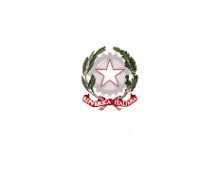 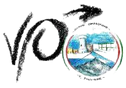 UFFICIO SCOLASTICO REGIONALE PER IL LAZIOISTITUTO COMPRENSIVO “VITRUVIO POLLIONE”Via E.Filiberto, 73 – 04023 Formia (LT) – tel 0771/21193-fax 0771/322739C.M. LTIC81300V C.F. 90027840595sito: www.icpollione.edu.it PEO: ltic81300v@istruzione.it PEC: ltic81300v@pec.istruzione.it ALLEGATO N.°1MODULO CONSENSO INFORMATO PER ACCEDERE ALLO SPORTELLO DI ASCOLTO 